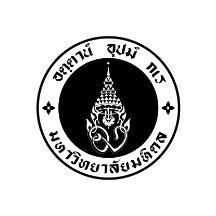 Department/Program ……………………………………………………………………………………………Tel……………………………………………………………………………………Date  …………………………………………Subject: Submission of Protocol Amendment Form	 Dear Chairperson of the Ethical Review Committee for Human Research	 	The Ethical Review Committee for Human Research, Faculty of Public Health,  has approved the research project titled “ ……..……………………………………….………………………………………………………………………………………………………………………………………………………………………………………………...…..……………………..……………………………………………”, Protocol number ……..……………………………………………………………………… with the COA. No. MUPH ……………………………..………………………………………….………….	I,  (Mr. Mrs., Miss)…………………………………………...……………………………………………………………………........................................................................................would like to modify the research protocol approved by the Ethical Review Committee for Human Research . The related documents are attached as follows. 1. The protocol amendment form.2. The project protocol (EC-2.1) with modification  3. Information sheet (EC 3.1) (in case of changes)4. Inform consent form (EC 4) (in case of changes)	5. Instrument for data collection/research program or intervention (in case of changes)	6. The copy of GR.49 (in case of changes)   	7. CD with recorded files of changed documentsYour Sincerely,Signature ………………………………………………………………………………………………………………..(……………………………………………………………………………………………..……………………………………….)Student---------------------------------------------------------------------------------------------------------------------------------------To:  Chairperson of the Ethical Review Committee for Human Research	Signature ………………………………………………………………………………………………………………..(……………………………………………………………………………………………..……………………………………….)Major Advisor